Ao Editor-Chefe da Revista Brasileira de Atividade Física & Saúde,	Através desta, vimos apresentar o artigo original (categoria 3.1.a) “Relação entre força de preensão e força de membro inferior em mulheres de meia idade: um estudo transversal”. Considerando que a avaliação da força e da função muscular é de suma importância no processo de avaliação da aptidão física e no processo de reabilitação, acreditamos que o presente estudo é essencial para esclarecer lacunas de conhecimento quanto à existência de correlações entre medidas de forças (força de preensão e força de membros inferiores) em mulheres de meia idade. Consideramos que a Revista Brasileira de Atividade Física & Saúde será um excelente meio de divulgação dos resultados do presente estudo. 	Declaramos que o conteúdo do trabalho é original, não foi publicado e não está sendo considerado para publicação em outra revista. Se necessário, forneceremos ou cooperaremos na obtenção e fornecimento de dados sobre os quais o manuscrito está baseado, para exame dos Revisores.Natal – RN, Brasil, 14 de Julho de 2015.Atenciosamente,Mariana Carmem Apolinário Vieira   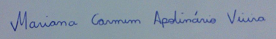 Carine Fernandes de Souza               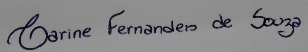 Saionara Maria Aires da Câmara       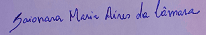 Gabrielle Silveira Rocha Matos          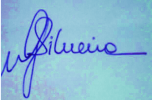 Mayle Andrade Moreira                  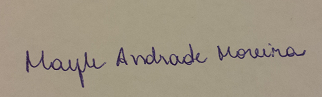 Álvaro Campos Cavalcanti Maciel  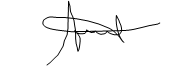 